WSC Club MeetingWednesday, April 18, 2012CALL TO ORDER:Meeting called to order at 7pmROLL CALL:    APPROVAL OF MINUTES:Motion to approve made by Motion passed unanimously.PRESIDENT REPORT:Tournaments- Boys and Girls- U11 $475  U12-U16 $575.Any WSC team that plays in tournament will be reimbursed half of fee.  If a WSC team fills their age bracket, that team will play for free. Gold, Silver and Bronze level playSunshine Classic will be August 18 & 19COMMITTEE REPORT:New lock combination at WHS is “JIMMY”Do not walk through WHC field. Use sidewalks around field.U6 Academy has about 23 kids.  More coaches are neededRecreational Coach courses E&F are now state coursesFriday, April 20.- John and Patty will be at  to be part of youth activities and talk to kidsSacramentoGold.com- Semi pro games.  If you sell tickets you will receive half to cost. If child wears uniform they get in free and parent pays $5Practice Schedule password for Woodlandsoccerclub.com-  041812Looking for a photographer for Fall team pictures- Dilia taking care of thisIf you want extra practice T-shirts they are $5.50 each. Talk to RobertFIRST VICE REPORT: Continue to email Richard light usage per teamHEAD COACH REPORT:HEAD REFEREE REPORT:TREASURER’S REPORT: REGISTRAR’S REPORT:Registration-  Food 4 Less on April 28/29 10am-2pmWalmart on May 5/6  10am- 2pmLower Recreational costs for fall seasonPatty will email more information on itHopefully will get OK to sit at Michael’s and SECRETARY’S REPORT: OLD BUSINESS: NoneNEW BUSINESS:GOOD OF GAME:ADJOURNMENT:Motion to adjourn by Robert MarinMeeting adjourned at 8:15pmNEXT MEETING:  Wednesday, May 9, 2012Woodland Soccer ClubAffiliated with:  Club Soccer - C.Y.C.A.N - U.S.Y.A - U.S.S.F. & F.I.F.A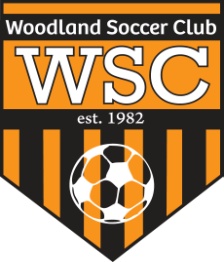 